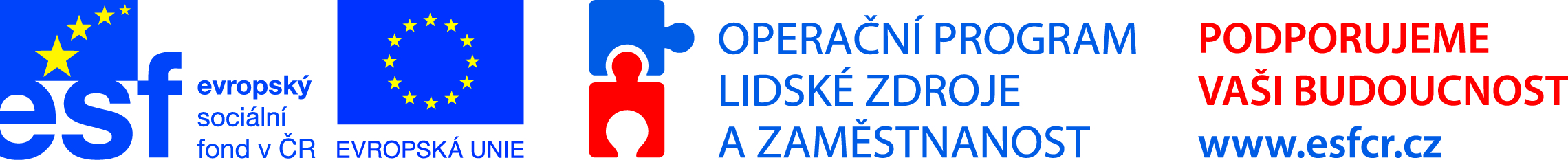 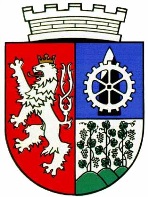 Efektivní, kvalitní a srozumitelná veřejná správa MČ Praha 9Počátkem května tohoto roku byla přípravnými pracemi zahájena realizace projektu Efektivní, kvalitní a srozumitelná veřejná Městské části Praha 9. Projekt je z velké části finančně podpořen v rámci Operačního programu lidské zdroje a zaměstnanost z prostředků Evropského sociálního fondu.Zahájení realizace předcházela dlouhodobá příprava, především pak analýza výsledků auditu a následných interních šetření. Jedním ze stěžejních výstupů projektu bude zkvalitnění přímých služeb poskytovaných občanům, optimalizace procesů rozhodování a řízení probíhajících v Městské části Praha 9. V neposlední řadě je cílem projektu při větším zapojení zastupitelů a úředníků ještě objektivněji posuzovat a systémově naplňovat potřeby obyvatel. Ve svém důsledku realizace projektu přinese výrazný posun v organizaci a chodu úřadu. Proto stěžejní roli představuje zdokonalení strategie řízení a dalšího směřování úřadu ve vztahu 
k veřejnosti. Chceme nově definovat cíle, na které by navazovaly další dílčí procesy úřadu – implementace projektového a procesního řízení, inovace v řízení rozvoje lidských zdrojů, zjednodušení práce se stávajícími systémy apod. Projekt je realizován v rámci Operačního programu Lidské zdroje a zaměstnanost (dále jen „OP LZZ“), prioritní osa 4 Veřejná správa a veřejné služby (Konvergence), oblast podpory 4.1 Posilování institucionální kapacity a efektivnosti veřejné správy. Je veden pod registračním číslem CZ.01.04/4.1.01/89.00068.Cíle projektu:Vytvoření strategie plánování a tvorba zásadních koncepcí rozvoje Městské části Praha 9 a propojení strategie Úřadu Městské části se závaznou dokumentací.
Na základě analýzy stávající dokumentace, především demografických studií, týkajících se situace ve všech oblastech Městské části Praha 9 budou určeny základní kroky k vytvoření strategie dalšího rozvoje této městské části, včetně personální odpovědnosti za každou jednotlivou oblast a tím zprůhlednění interakce se zainteresovanými subjekty.  
Analýza procesů a tvorba modelu souvisejících činností
Tato aktivita představuje výběr procesů a činností, které budou podrobeny analýze, a následně na ně bude aplikována zvolená metoda optimalizace včetně odpovídajících výkonnostních metrik pro jejich kontrolu; akcent bude kladen na nastavení procesů komunikace mezi úřadem a občany, včetně procesů činností napříč úřadem. Součástí je návrh změn informačního systému, intranetu a zpracování návrhu pro změny, doplnění a vytvoření nových částí intranetu úřadu zadavatele, aj.Aplikace a zavedení vybraných moderních metod řízení
Smyslem této aktivity je zlepšení oblasti taktického a strategického řízení Úřadu Městské části prostřednictvím implementace principů trvalého zlepšování do běžných řídících činností úřadu. Tato aktivita vydefinuje efektivní řešení a zlepšování činností, procesů a systému řízení včetně zavádění změn. Hlavním principem je důraz na samoučení se jako hlavní hybný proces zlepšení činnosti organizace. Aktivní zapojení zaměstnanců zadavatele a rozvoj umožní pracovníkům uplatnit vlastní iniciativu a identifikovat se s cíli projektu.Implementace principů projektového řízení do praxe úřadu
Výstupem této služby bude vytvoření metodik projektového řízení u činností, které nejsou standardní, nebo periodicky se opakující.  Implementace principů procesního řízení do praxe úřadu
Tento přístup umožní lépe se přizpůsobit potřebám občanů prostřednictvím pevnějšího provázání činností řízených jako proces. Dojde tak k eliminaci činností, které v konečném důsledku nepřispívají k poskytování kýžených služeb a nepřinášejí žádnou přidanou hodnotu. Projekt se v této své části zaměří na administrativu úřadu, na její zefektivnění a zjednodušení včetně důslednějšího využívání elektronické podoby dokumentace, zjednodušení stávajících procesů a zavedení závazných standardů pro vykonávané činnosti. Naší snahou je nově definovat odpovědnosti, kompetence a pravomoci. Součástí této části projektu je též analýza efektivity práce s podpůrnými software systémy a jejich využití v denní práci úřadu. Zefektivnění řízení lidských zdrojů
V této části projektu budou zpracovány kompetenční modely pro klíčové pracovní pozice, bude aktualizován systém hodnocení zaměstnanců v návaznosti na připravovaný zákon o úřednících, včetně úprav plánu vzdělávání, který je dosud tvořen školeními povinnými ze zákona.Navazující vzdělávání
Tato aktivita počítá se vzděláváním zaměstnanců, jichž se aktivity projektu týkají. Jelikož by bylo nehospodárné najímání dalších a dalších lektorů, chceme jít cestou vyškolení interních mentorů, kteří budou mít na starosti zaučování dalších (včetně nových) zaměstnanců. Půjde především o přípravu k jednání s klienty, o posílení odbornosti pracovníků v souvislosti se změnami v legislativě, schopnosti odpovídajícím způsobem komunikovat, umět v praxi využívat strategické řízení, plánování, apod.Tvorba a zavedení systémových změn v duchu good governance (proces kvalitního řízení veřejného zájmu za využití veřejných prostředků).
Aktivita povede k optimalizaci, doplnění, měření a toho plynoucího zkvalitnění činností souvisejících se službami veřejnosti. Podkladem výstupu této aktivity projektu bude analýza poskytovaných služeb a jejich efektivita. Tato služba je celkově zaměřena na realizaci kroků sloužících k posílení komunikace s občany a případné vyšší míře zapojení občanů do rozhodovacího procesu. Spolu s úspěšnou realizací aktivity očekáváme také přínos v podobě úspory finančních prostředků.Dle výše uvedeného se Úřad Městské části Praha 9 snaží i prostřednictvím Operačního programu lidské zdroje a zaměstnanost z prostředků Evropského sociálního fondu dále zkvalitňovat svoji práci pro občany modernizací metod řízení, transparentností jednotlivých odpovědností, dalším vzděláváním úředníků a jinými aktivitami, aby úřad jako celek pracoval efektivně a věcně správně.Kontakt: PaedDr. Jiří Pilař – vedoucí projektu
E-mail:  pilarj@praha9.cz 